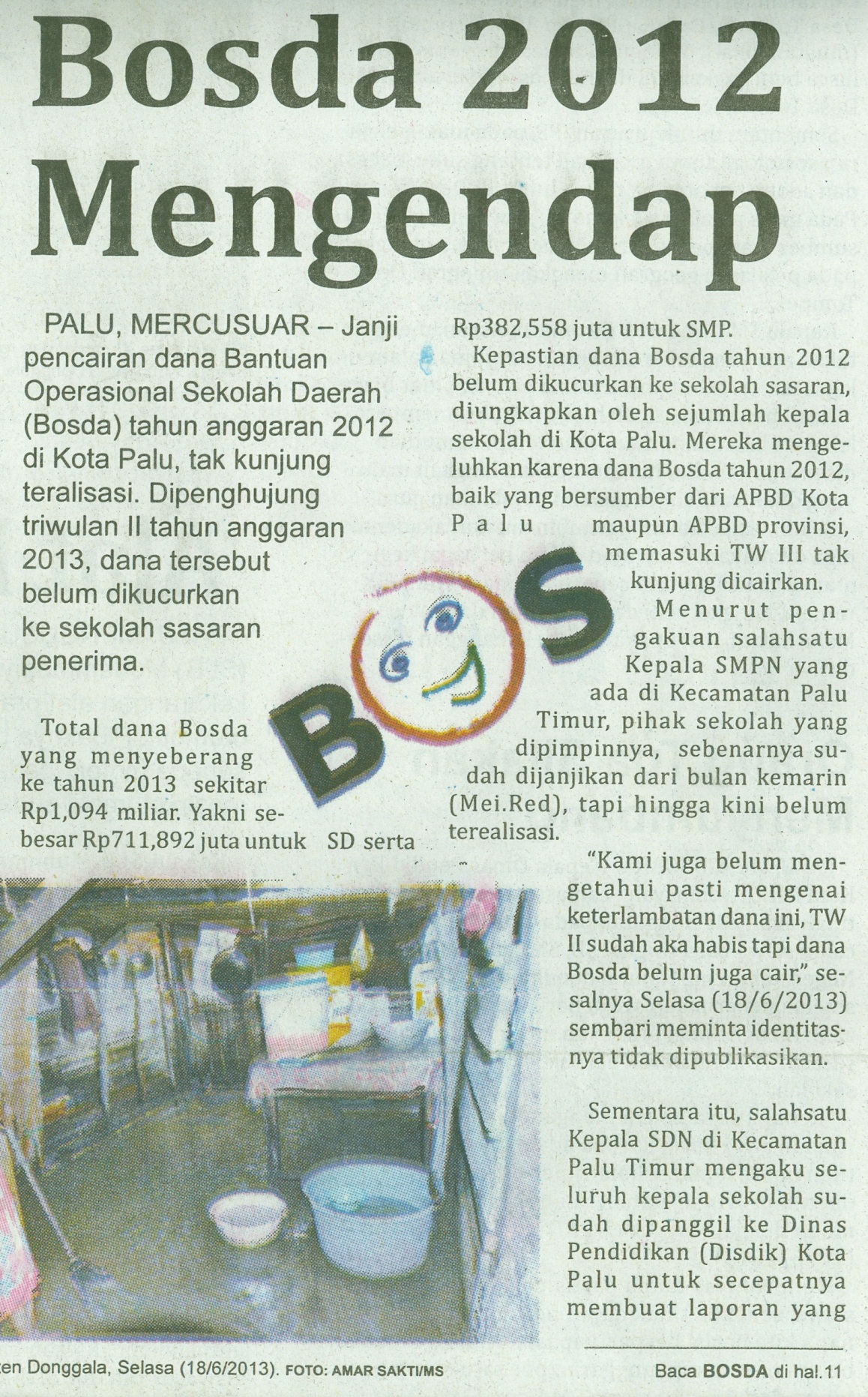 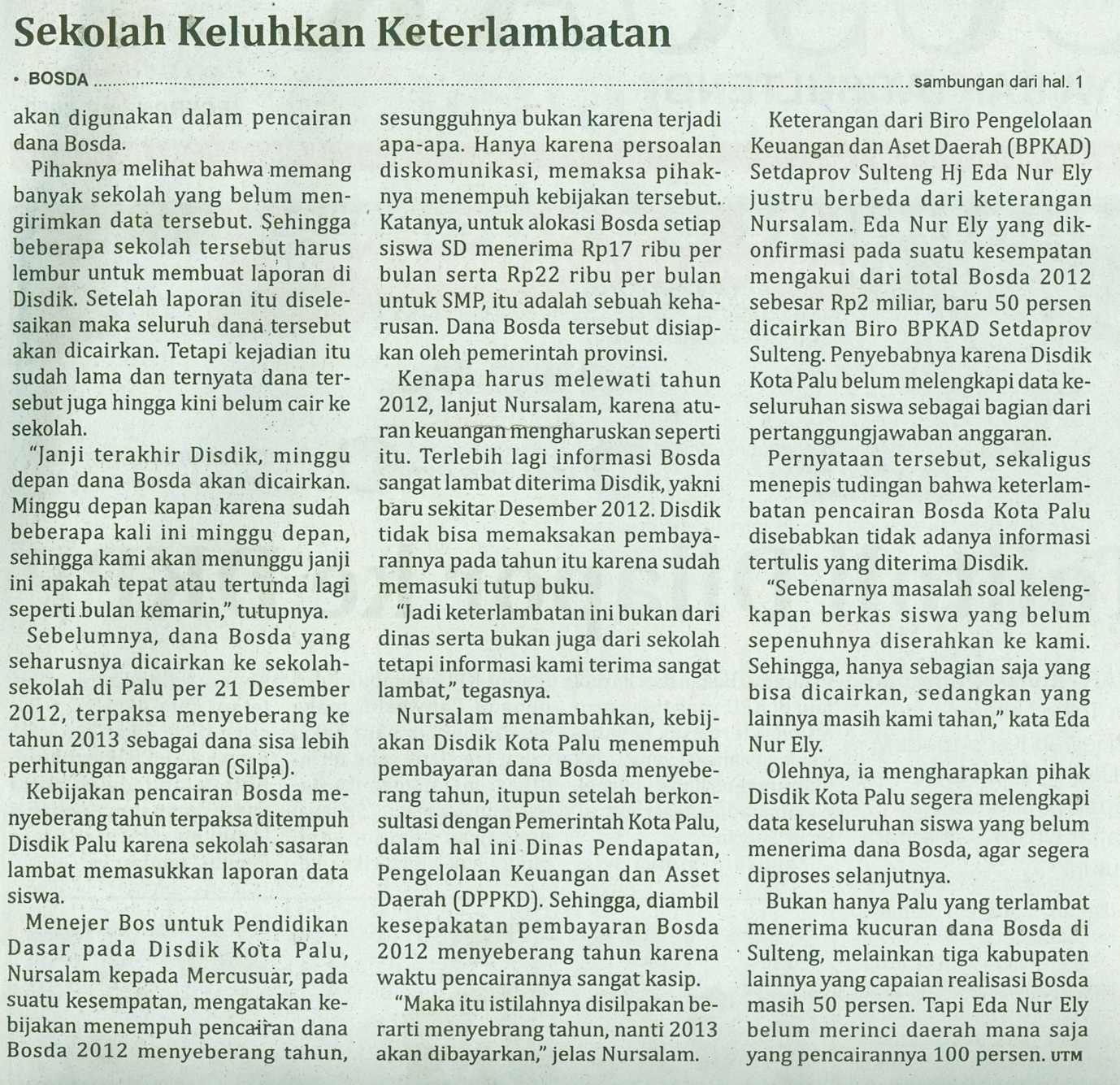 Harian    	:MercusuarKasubaudSulteng IHari, tanggal:Rabu, 19 Juni 2013KasubaudSulteng IKeterangan:Halaman 01  Kolom 4-5; Hal. 11 Kol. 1-3KasubaudSulteng IEntitas:Kota PaluKasubaudSulteng I